JÍDELNÍČEK ZAMĚSTNANCI TUŘANY 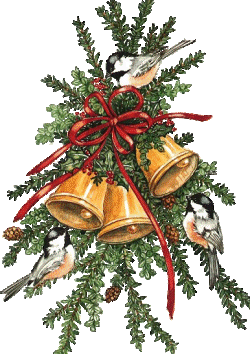 3. 12. – 7. 12. 2018  Pondělí         Polévka: bramborová (1a,9)  3. 12.           Hl. jídlo: luštěninové rizoto, sýr, salát (7)Obsahuje alergeny: viz pokrm…………………………………………………………………………………………………………………………………………… Úterý         Polévka: pórková s vejci (1a,9)  4. 12.        Hl. jídlo: kuřecí maso v sýrové omáčce, těstoviny (1a,7)Obsahuje alergeny: viz pokrm…………………………………………………………………………………………………………………………………………… Středa        Polévka: čočková (1a)  5. 12.         Hl. jídlo: hovězí pečeně na rajčatech, kuskus (1a,7)Obsahuje alergeny: viz pokrm                 ……………………………………………………………………………………………………………………………………………Čtvrtek        Polévka: kuřecí vývar s rýží a hráškem (1a) 6. 12.           Hl. jídlo: rybí karbanátky, brambory, tatarka, kompot (1a,3,4,7) Obsahuje alergeny: viz pokrm……………………………………………………………………………………………………………………………………………Pátek          Polévka: brokolicová (7) 7. 12.         Hl. jídlo: vepřové maso po čínsku, basmati rýže (1a)……………………………………………………………………………………………………………………………………………Změna jídelníčku vyhrazena!Přejeme dobrou chuť!Strava je určena k okamžité spotřebě!